Kamelidregisteret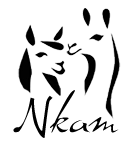 Registrering av kamelidSend på epost til:register@kamelidforeningen.noVær nøye med korrekt navngiving!Fullstendig navnTypeKjønnFødselsdatoDødsdatoFargeEnsfarget?Farge 2Farge 3Mønster på kroppenØyenfargeØremerke IDMikrochipnummerAndre registereRegisternavnIDIARAOABASAnnet…Mors fullstendige navnMors andre registereRegisternavnIDIARAOABASAnnet…Fars fullstendig navnFars andre registre (fyll ut navn og ID)RegisternavnIDIARAOABASAnnet…OppdretterNavnAdresseTelefonEpostNettsideEierNavnAdresseTelefonEpostNettside